                      ФОТО - ГАЛЕРЕЯ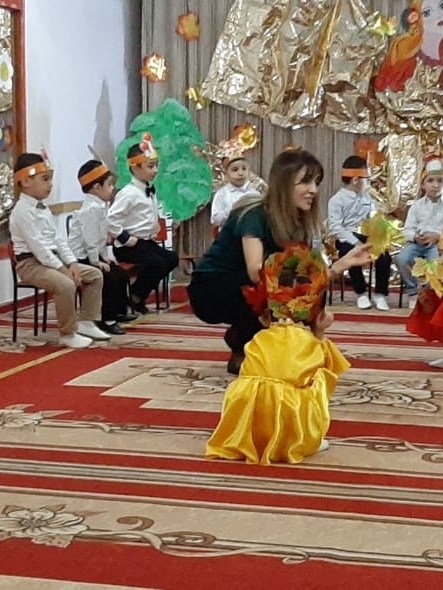 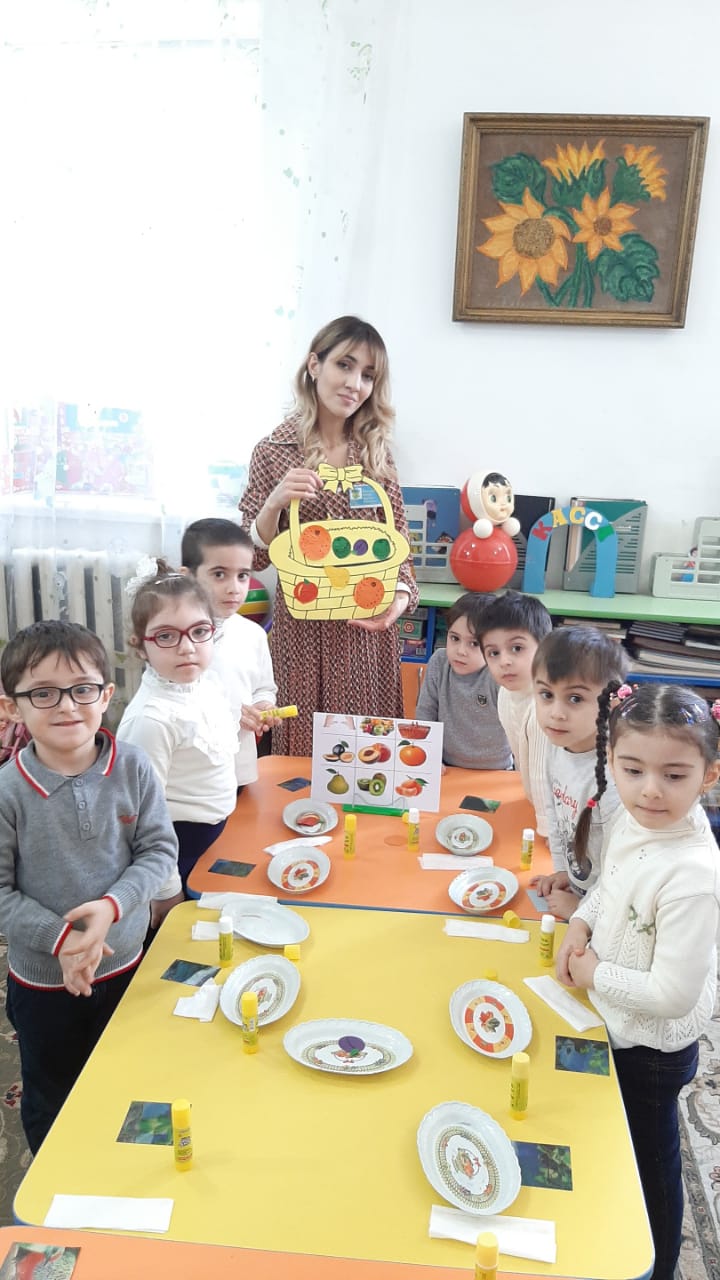 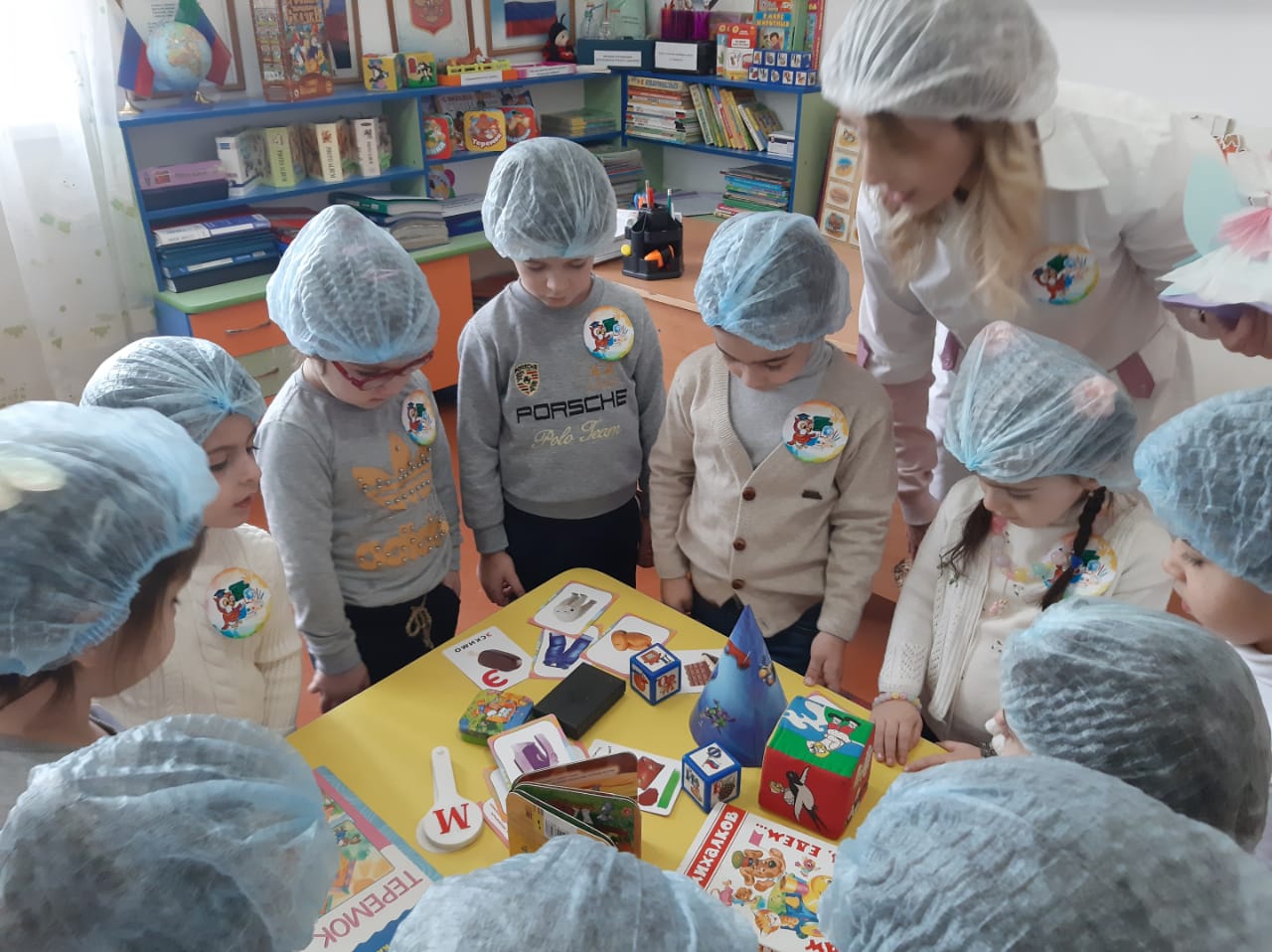 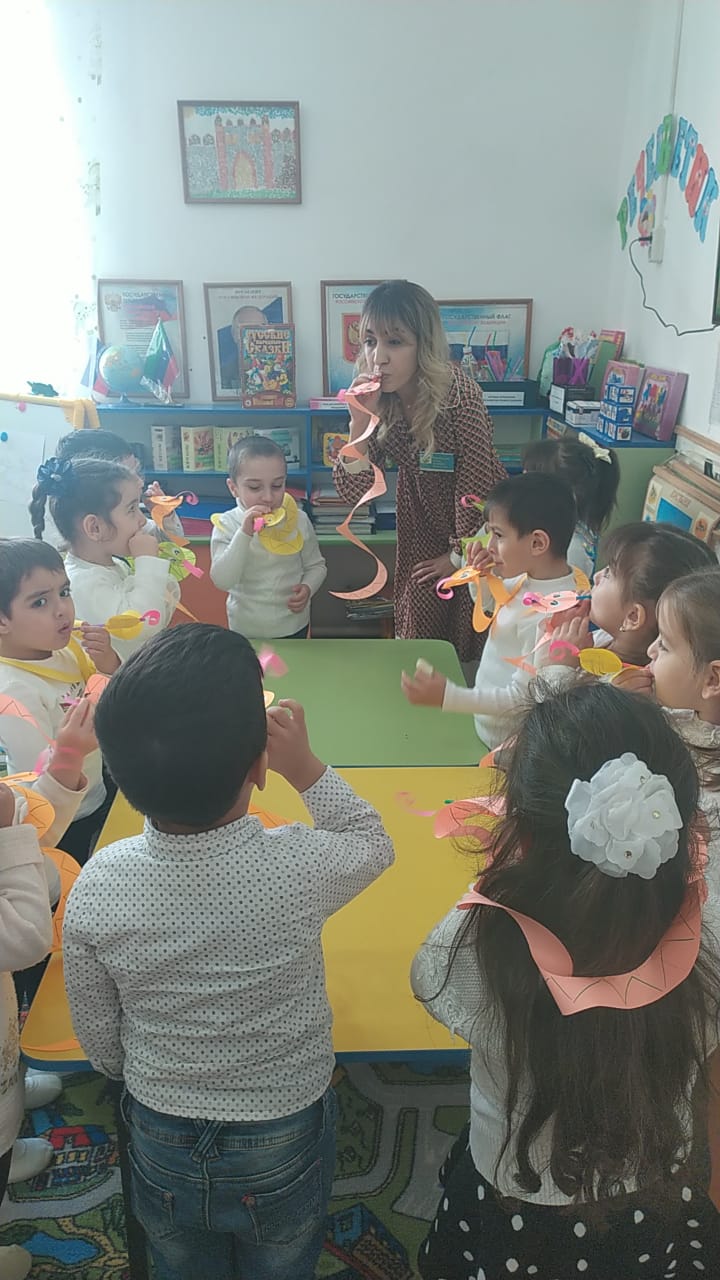 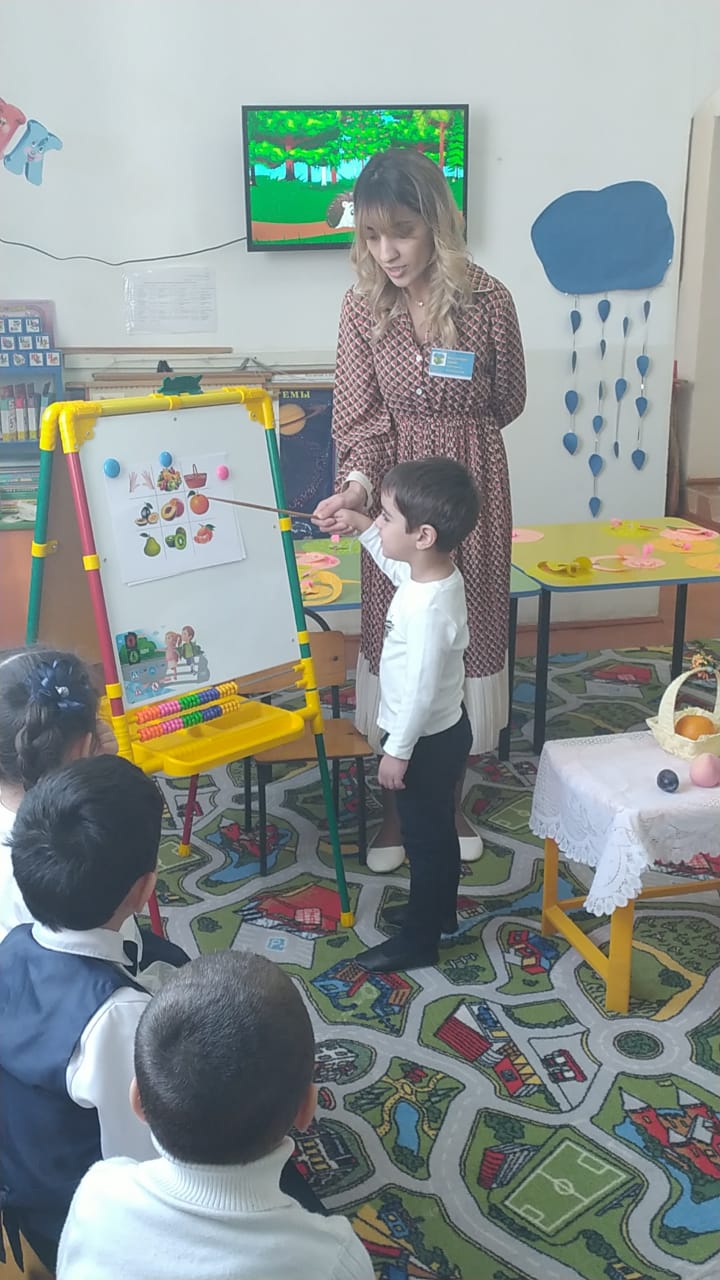 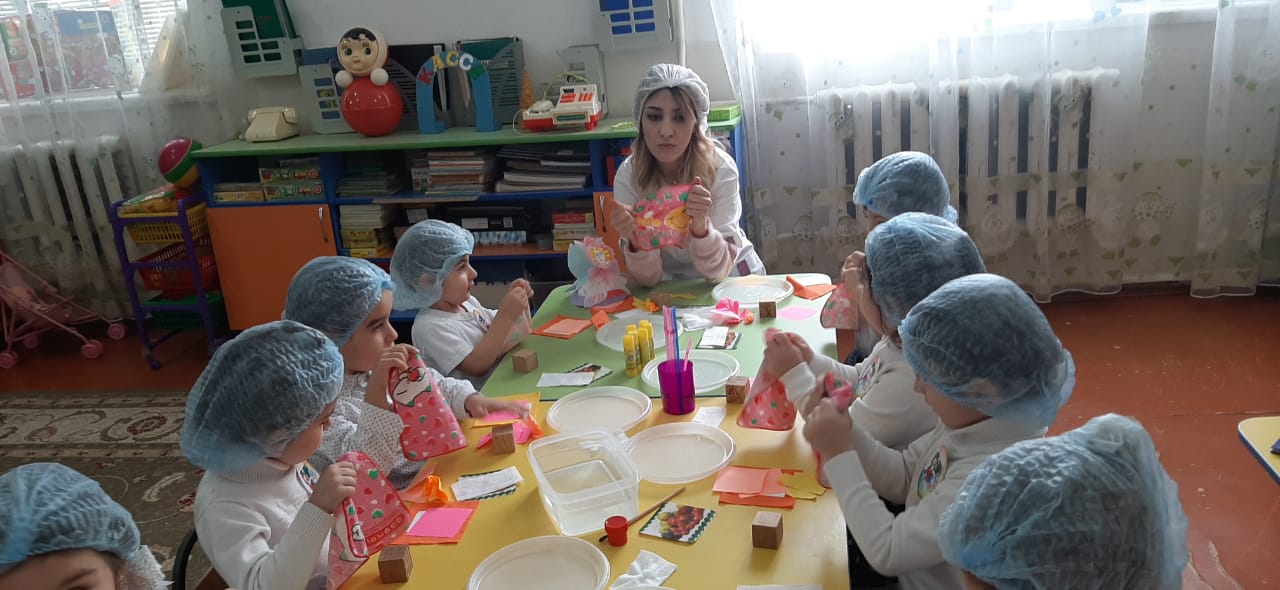 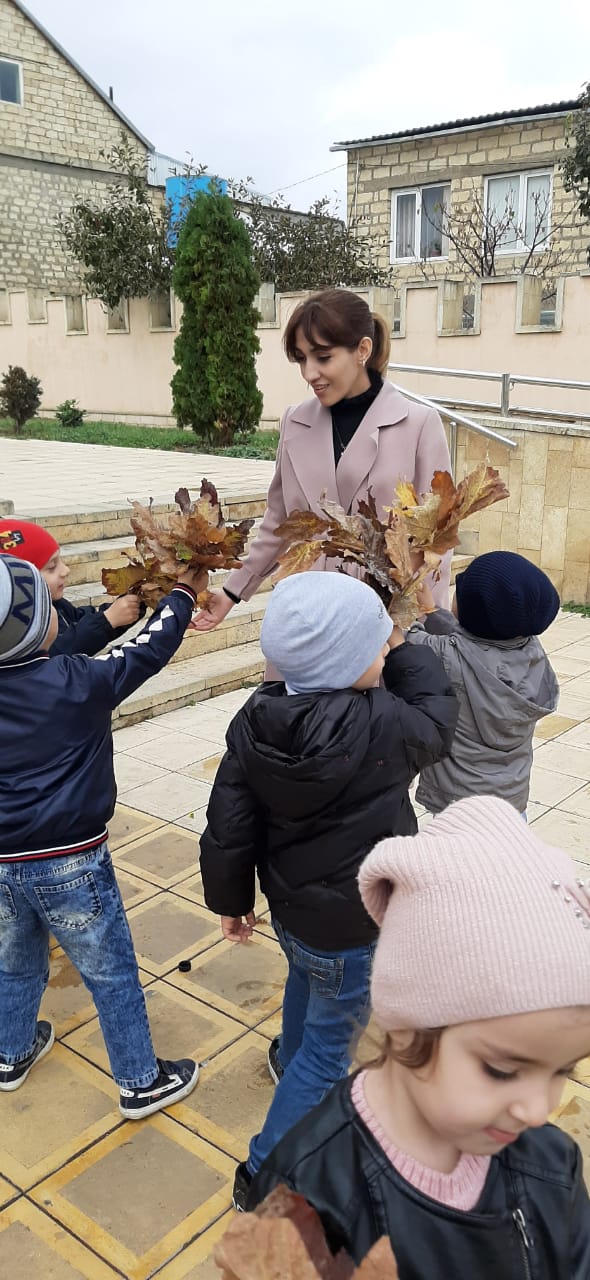 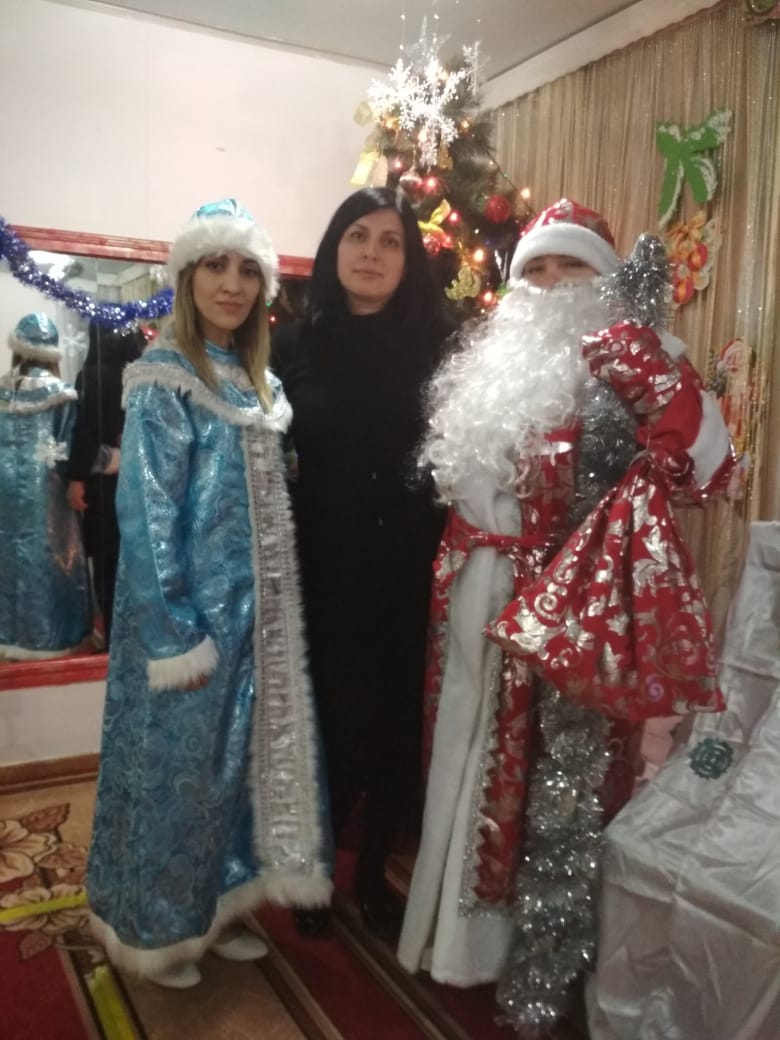 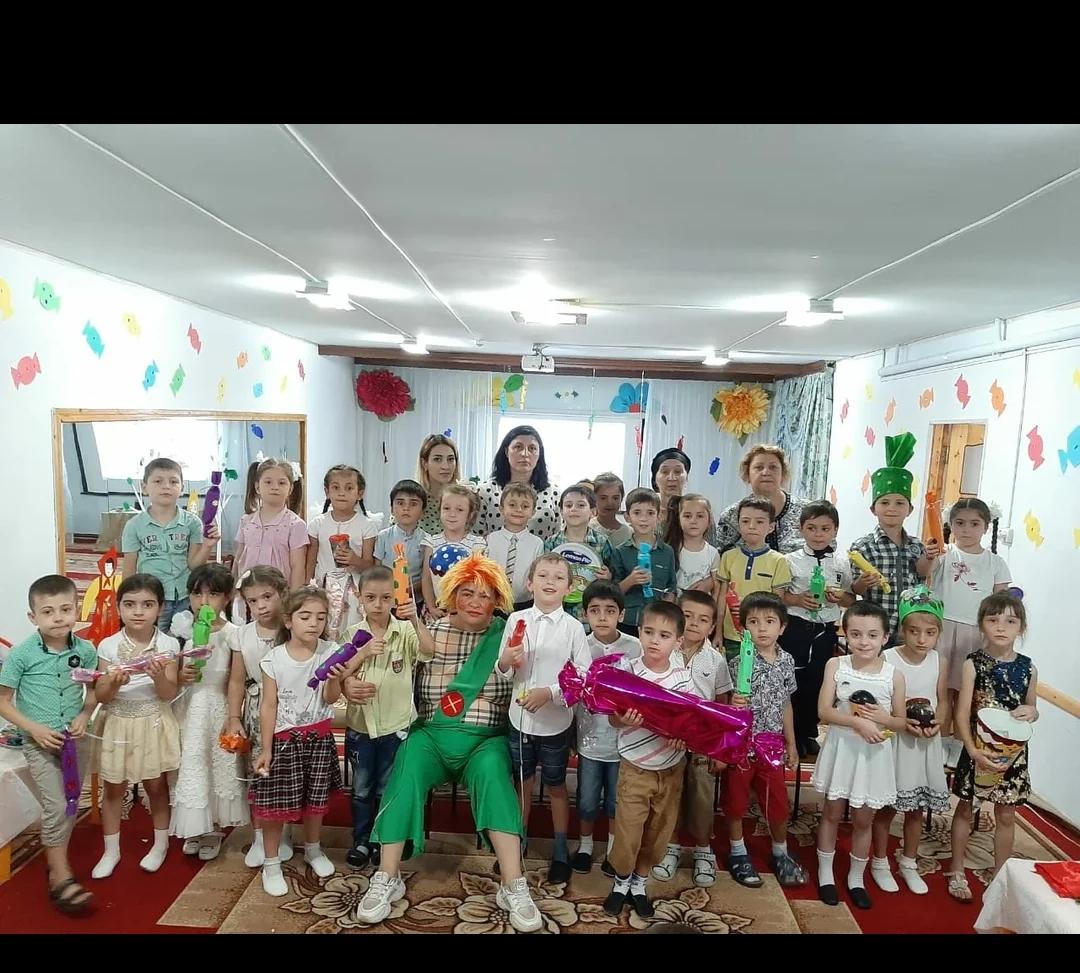 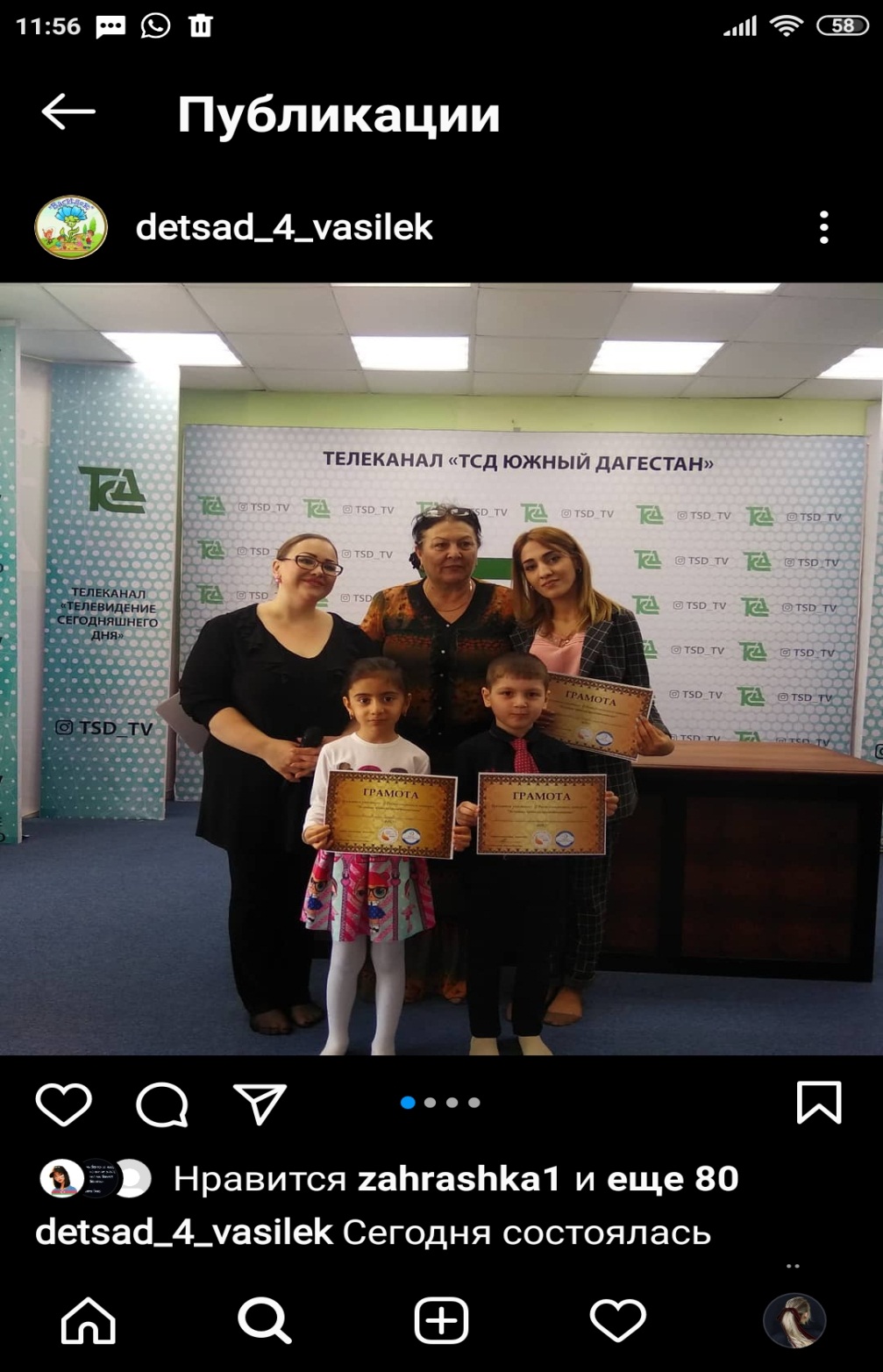 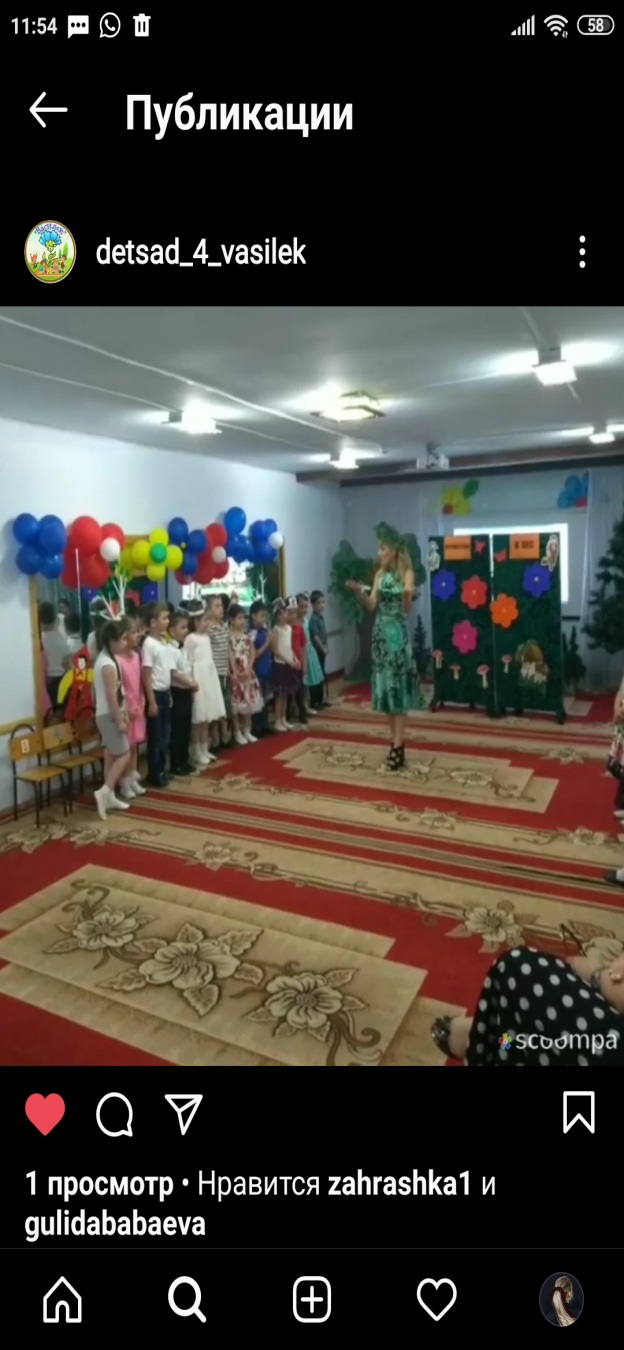 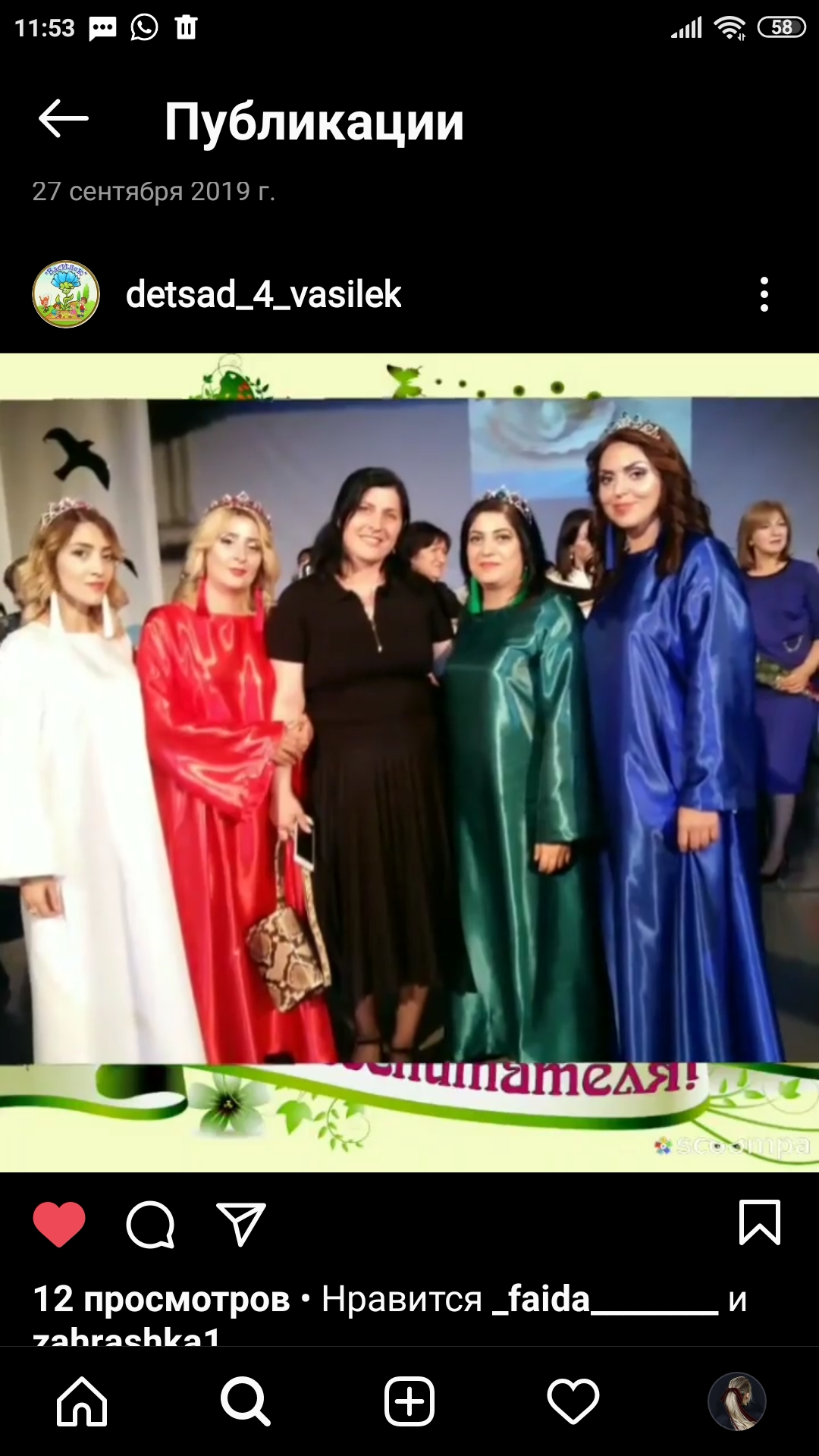 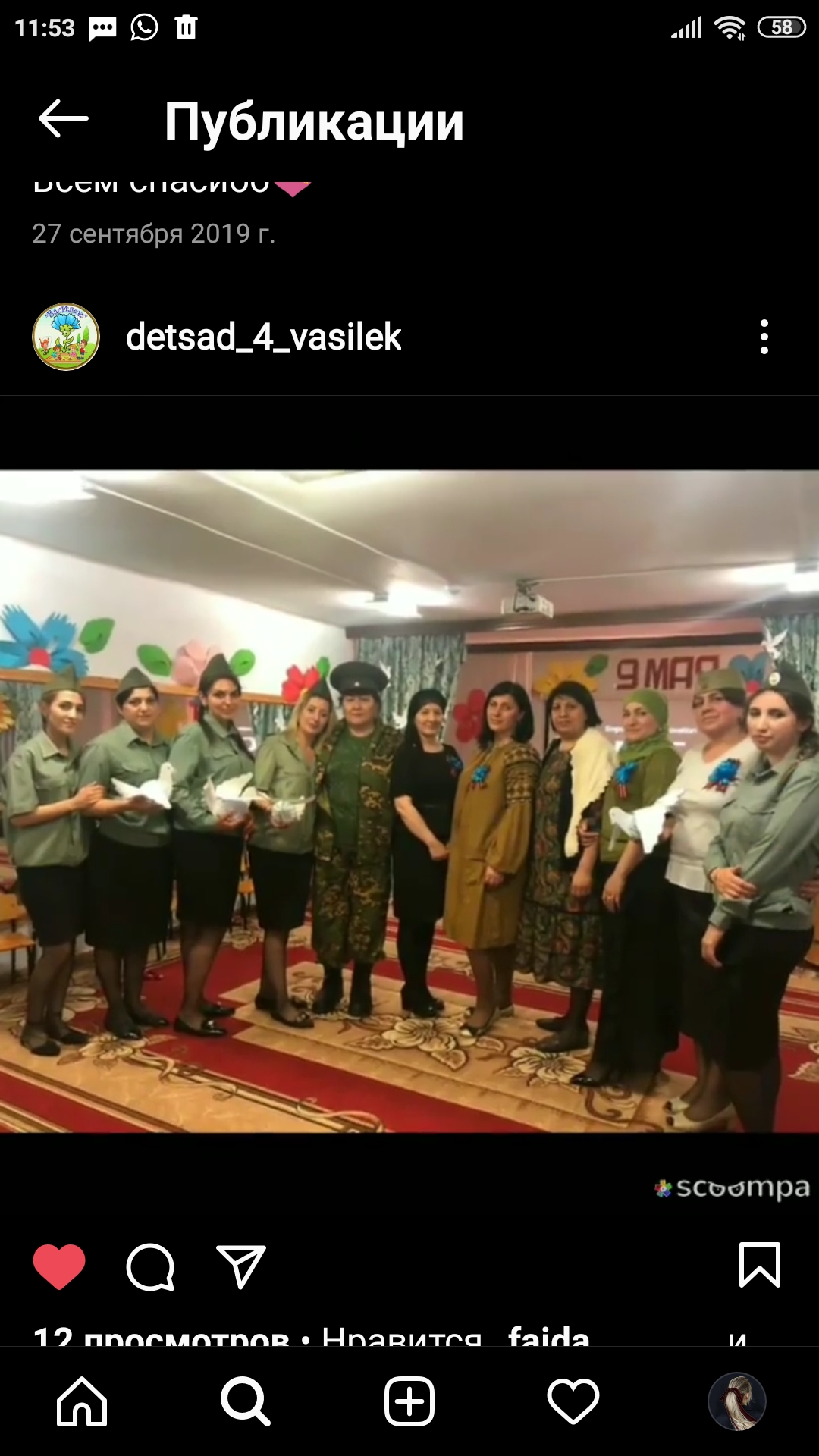 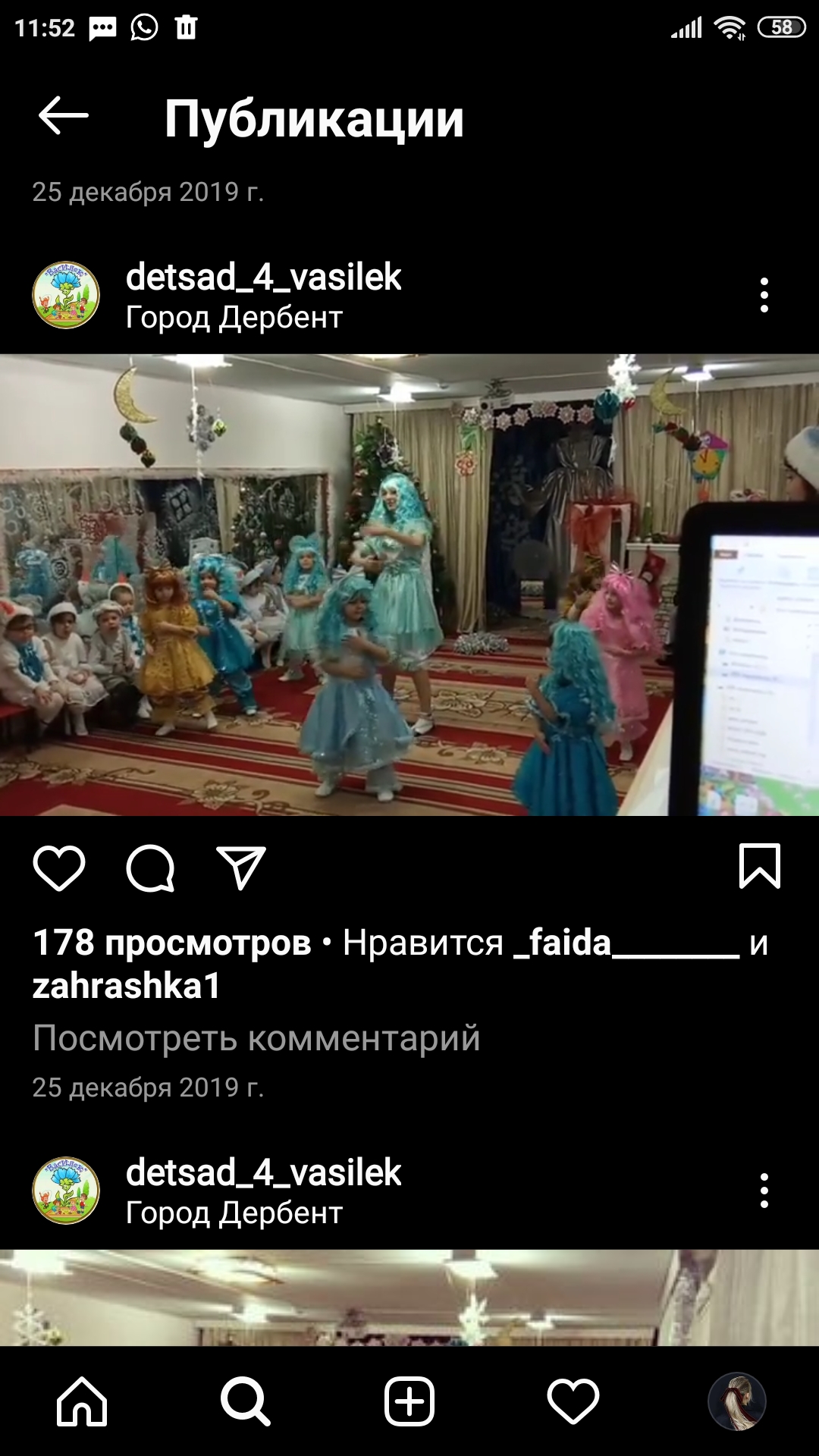 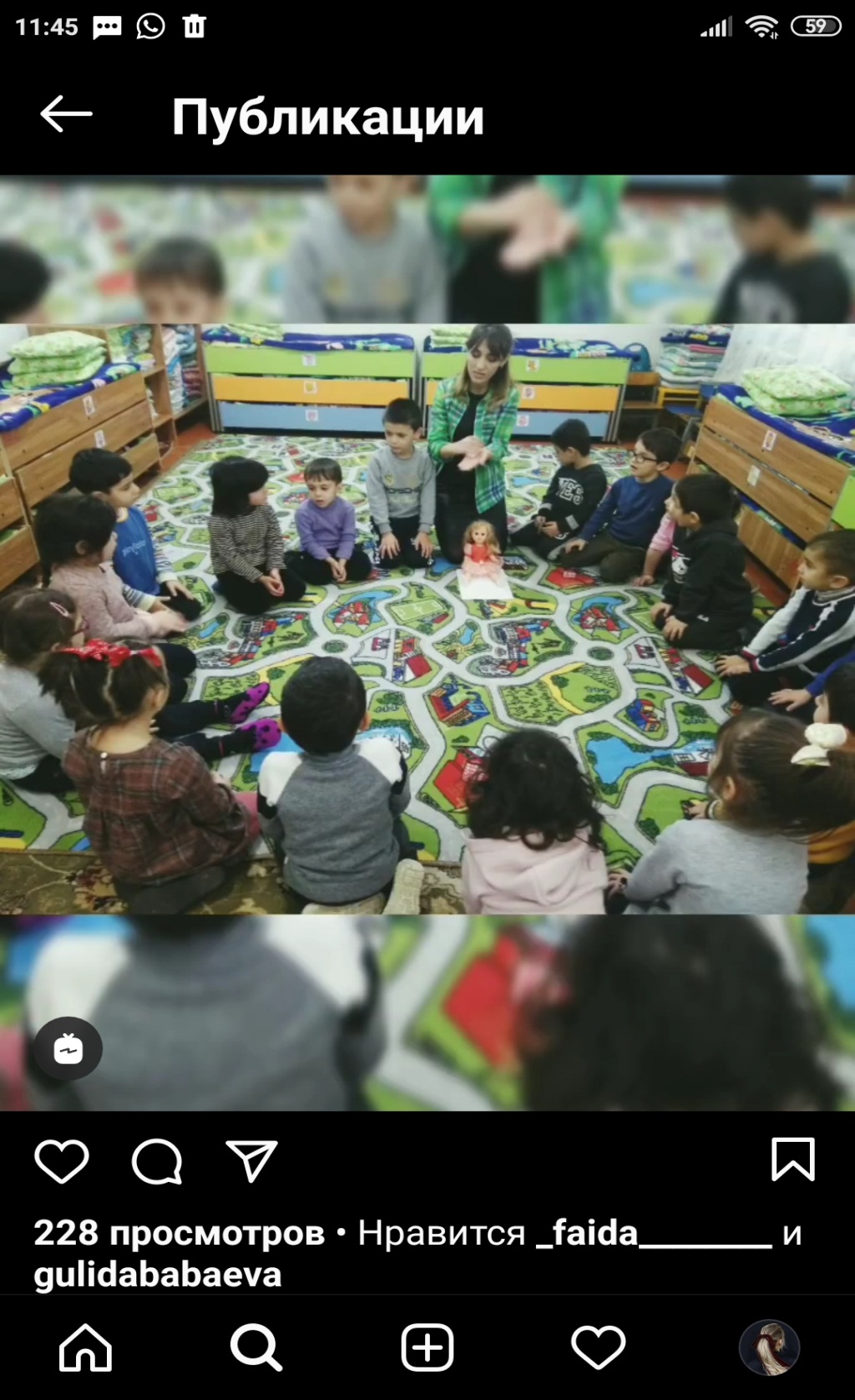                   Любимый коллектив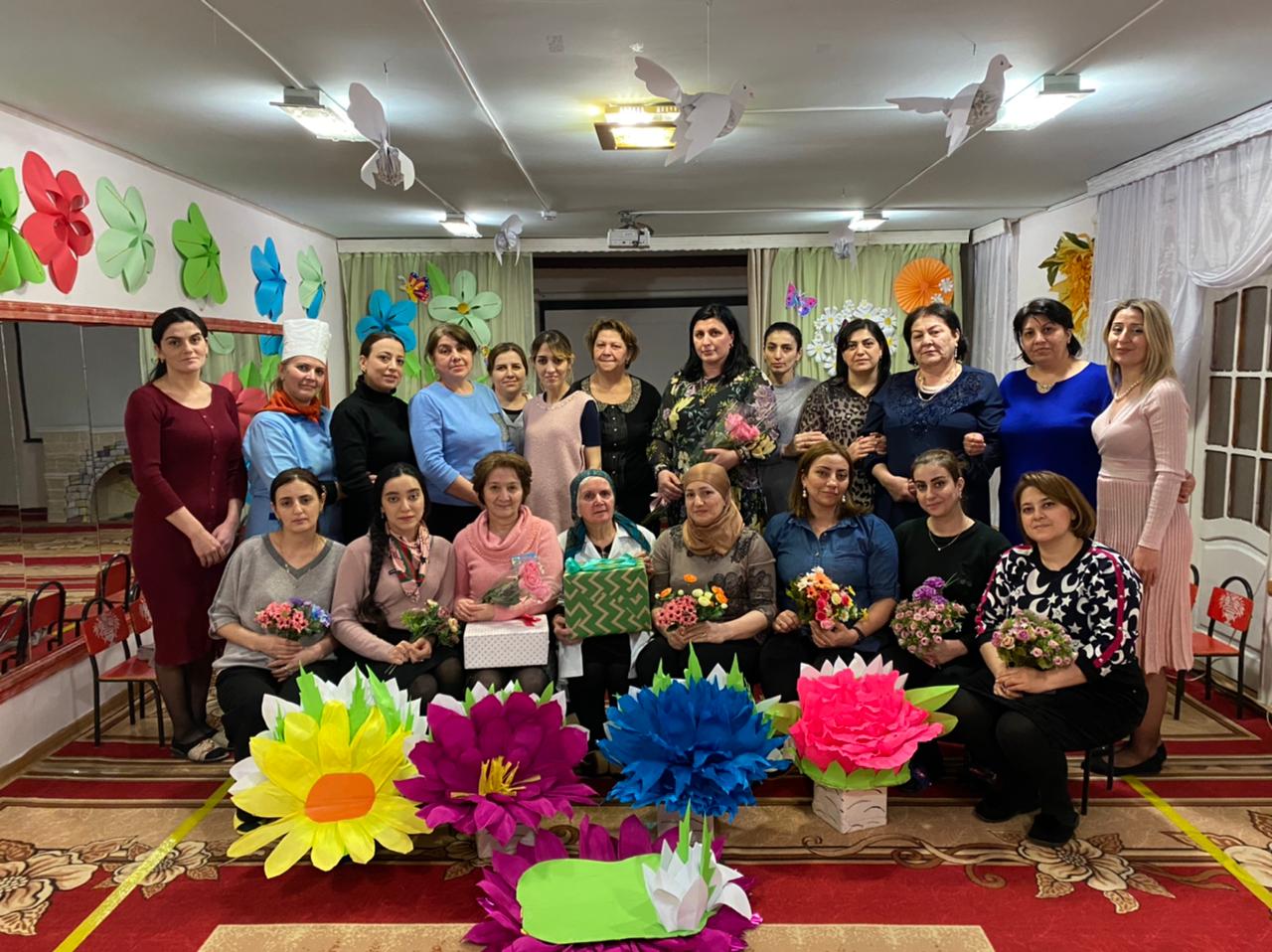 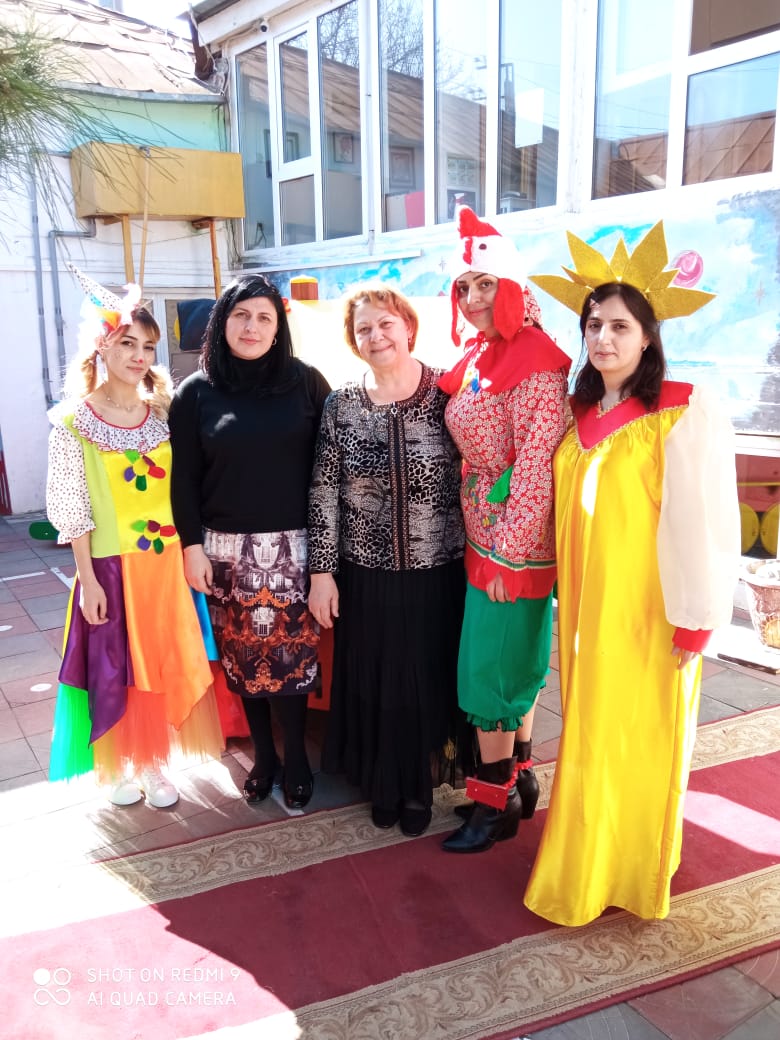 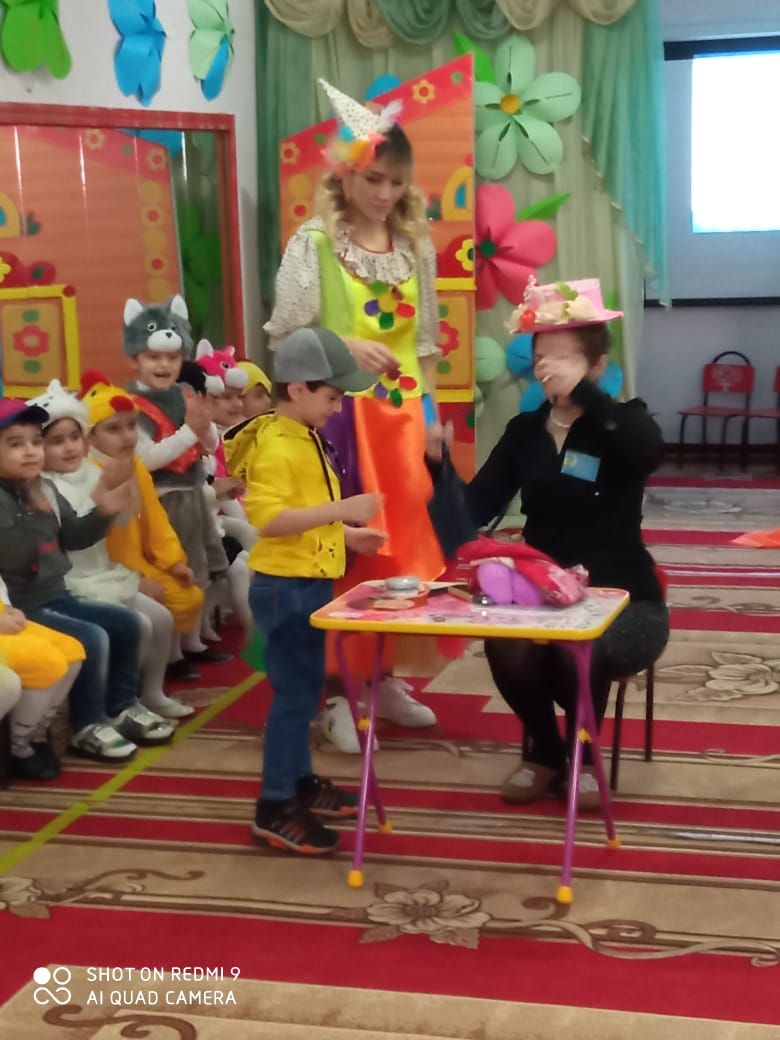 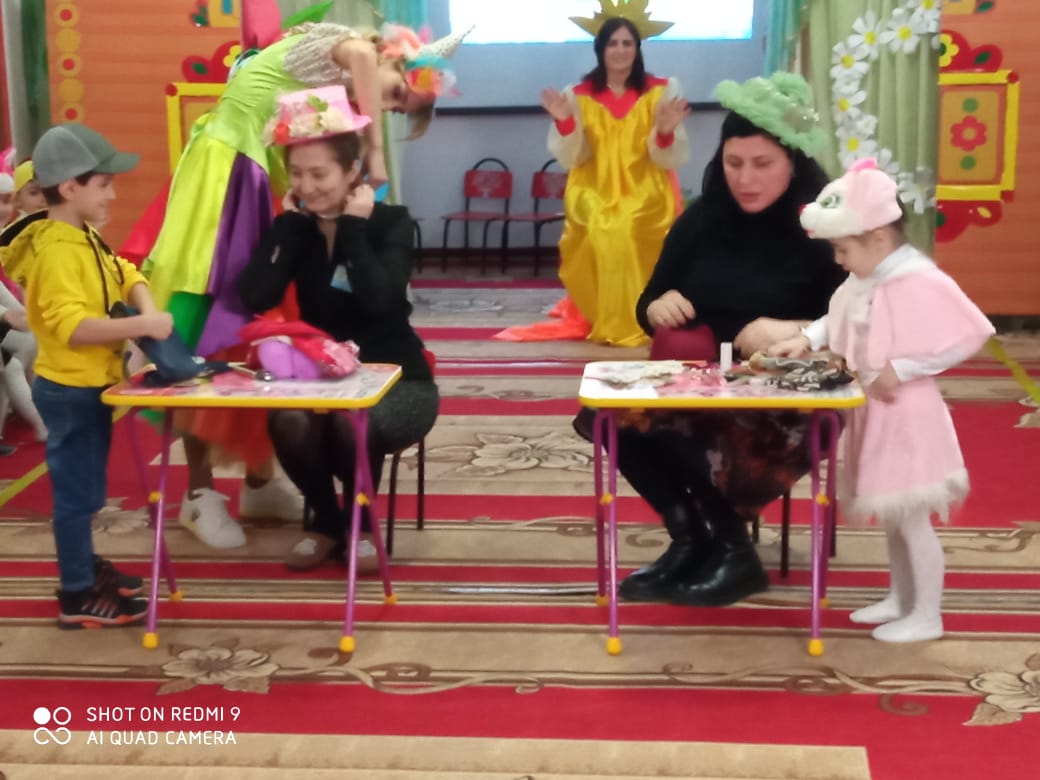 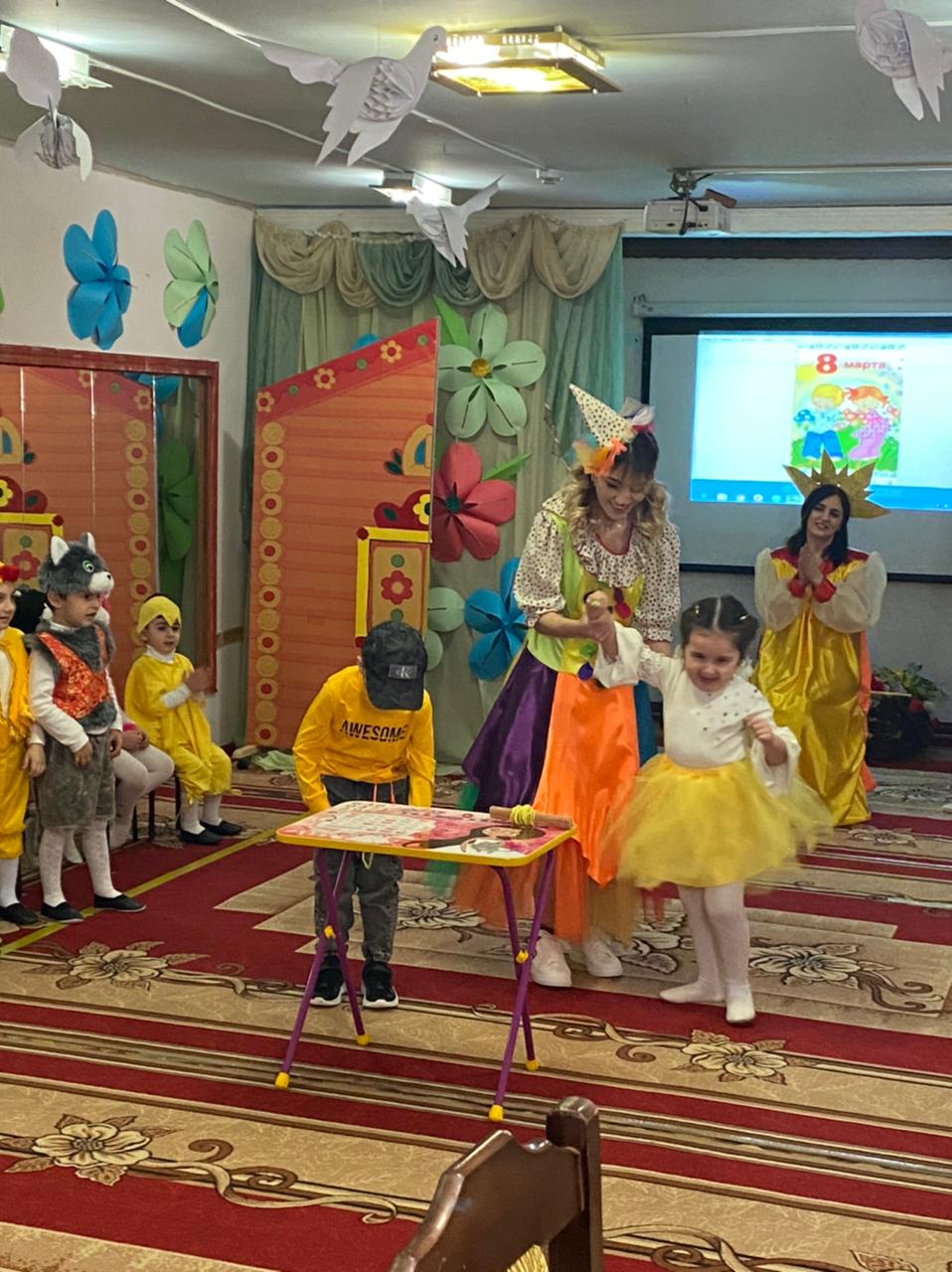 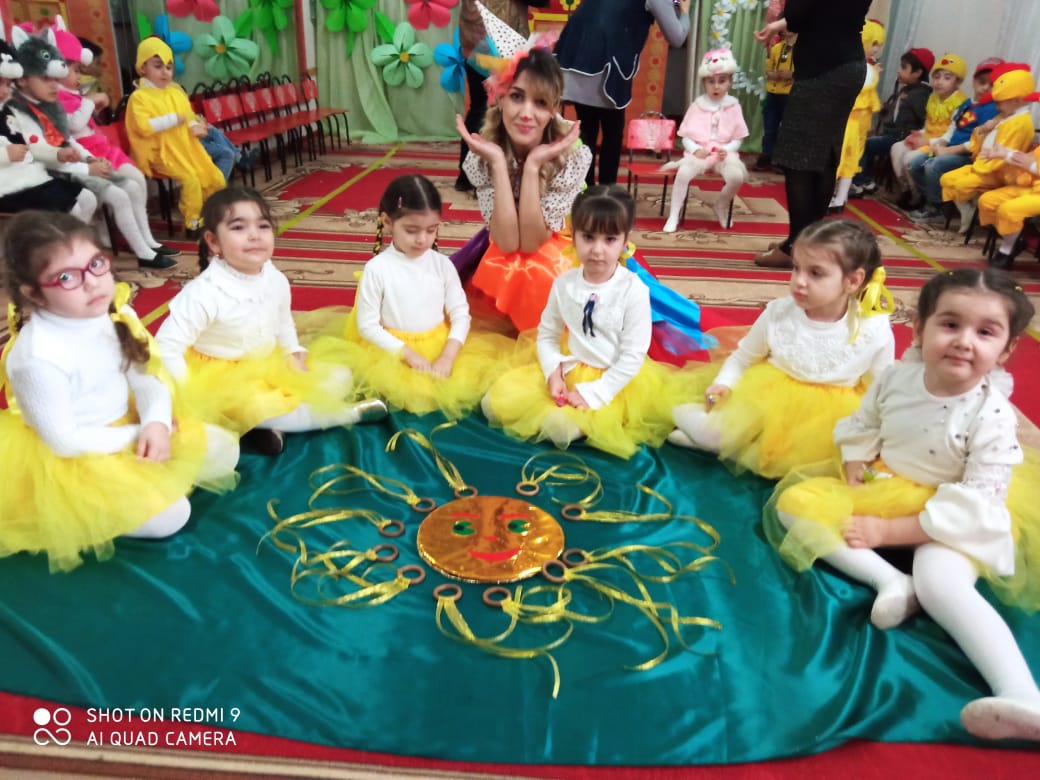 